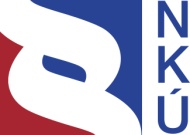 Kontrolní závěr z kontrolní akce12/33Peněžní prostředky určené na pořizování vybrané výzbroje a techniky pro pozemní a specializované síly Armády České republikyKontrolní akce byla zařazena do plánu kontrolní činnosti Nejvyššího kontrolního úřadu (dále jen „NKÚ“) na rok 2012 pod číslem 12/33. Kontrolní akci řídil a kontrolní závěr vypracoval člen NKÚ MVDr. Rudolf Němeček.Cílem kontroly bylo prověřit poskytování, čerpání a použití peněžních prostředků státního rozpočtu určených na pořizování vybrané výzbroje a techniky pro pozemní a specializované síly Armády České republiky.Kontrolováno bylo období od roku 2008 do roku 2012, v případě věcných souvislostí i období předcházející a následující. Kontrola byla prováděna od listopadu 2012 do července 2013.Kontrolovanou osobou bylo Ministerstvo obrany (dále také „MO“).Námitky MO proti kontrolnímu protokolu byly vypořádány vedoucím skupiny kontrolujících rozhodnutím o námitkách. K o l e g i u m   N K Ú   na svém XVII. zasedání, konaném dne 14. října 2013, s c h v á l i l o   usnesením č. 7/XVII/2013 k o n t r o l n í   z á v ě r   v tomto znění:I. ÚvodMO je organizační složkou státu a ústředním orgánem státní správy zejména pro zabezpečení obrany České republiky a řízení Armády České republiky (dále jen „AČR“). MO je správcem rozpočtové kapitoly 307 a správcem programů, v jejichž rámci byly vybraná výzbroj a vybraná technika pořizovány.Kontrole bylo podrobeno pořizování výzbroje a techniky pozemních a speciálních sil AČR, konkrétně soulad s koncepcemi a cíli programů, správnost realizace akcí, splnění požadovaných technických parametrů a využívání nakoupené techniky. Kontrolovány byly dále činnosti a povinnosti MO vyplývající z funkce správce programů, především dodržování zákona č. 218/2000 Sb. a vyhlášky č. 560/2006 Sb. Programy a podprogramy byly kontrolovány zejména v souvislosti s vybranými kontrolovanými akcemi:Celkem bylo kontrolováno 15 akcí s celkovými výdaji 5 833,5 mil. Kč. Výběr kontrolovaných akcí byl proveden podle výše účasti státního rozpočtu a předpokládaného stavu realizace projektu tak, aby byla zkontrolována významná část programů a aby mohlo být vyhodnoceno využití pořízené techniky.Kontrolované programy, podprogramy a akce, resp. projekty reprodukce majetku jsou uvedeny v tabulce č. 1.Tabulka č. 1 – Kontrolované programy, podprogramy a akceZdroj: ISPROFIN/SMVS, MO.Pozn.: 1) Právní předpisy uvedené v tomto kontrolním závěru jsou aplikovány ve znění účinném pro kontrolované období. Peněžní částky v tomto kontrolním závěru jsou uvedeny včetně DPH.II. Skutečnosti zjištěné při kontrole1. Koncepce AČR v oblasti pozemních silDo roku 2010 byla dlouhodobým problémem MO absence koncepčního materiálu rozvoje AČR. Koncepční materiály platné v uvedené době byly příliš obecné a umožňovaly MO nakupovat vojenskou techniku bez dostatečně zdůvodněné potřeby. NKÚ tuto skutečnost konstatoval i v kontrolním závěru z kontrolní akce č. 10/10. V roce 2011 MO vypracovalo Bílou knihu o obraně (dále také „Bílá kniha“) jako základní koncepční dokument, který vymezil koncepční principy a konkrétní cíle pro stabilní rozvoj ozbrojených sil. Vláda Bílou knihu schválila svým usnesením ze dne 18. května 2011 č. 369.Bílá kniha mj. doporučuje prioritu investic do rozvoje vojenských schopností, a to striktně podle jejich přínosu ve vztahu k rolím, funkcím a mezinárodním závazkům ozbrojených sil ČR, zastavení investic do zbytných schopností a zavedení transparentního a efektivního akvizičního procesu. V rámci konkrétních opatření bylo pro oblast pozemních a speciálních sil uvedeno dokončení programu ev. č. 107V110 – Zvyšování schopností vojáka 21. století s plánovaným termínem ukončení v roce 2014. Tento program je v Bílé knize uveden mezi hlavními modernizačními a rozvojovými projekty ozbrojených sil v letech 2000 až 2020. Mezi nimi je dále uvedeno pořízení lehkých obrněných transportérů a nákupy ručních zbraní a minometů. Modernizační a rozvojové projekty jsou zde pouze naznačeny a nejsou konkrétně vymezeny. Mají být realizovány prostřednictvím konkrétních projektů uspořádaných do náležité programové struktury. MO zahájilo od roku 2013 nové programy. Tyto programy nebyly předmětem kontroly.Usnesením vlády ze dne 26. září 2012 č. 699 byla schválena Obranná strategie České republiky. Uvedeným usnesením bylo ministru obrany uloženo vycházet z této strategie při zpracování a aktualizaci základních strategických a koncepčních dokumentů a legislativních opatření v oblasti obrany. Do doby ukončení kontroly nevypracovalo MO koncepční materiál, který by podrobněji stanovil výstavbu a rozvoj pozemních či specializovaných sil s konkrétním vymezením cílového stavu, materiálních potřeb, peněžními nároky na jejich naplnění a časovým horizontem realizace.2.	Programy, v jejichž rámci byla pořizována výzbroj a technika pozemních a specializovaných silPro oblast pozemních a speciálních sil byla jednou z priorit realizace programu ev. č. 207V210 – Zvyšování schopností pozemních a specializovaných sil schváleného v roce 2004 s předpokládaným termínem realizace v letech 2005 až 2010. V roce 2009 byly dále schváleny programy ev. č. 107V050 – Pořízení lehkých obrněných vozidel, ev. č. 107V110 – Zvyšování schopností vojáka 21. století a ev. č. 107V210 – Rozvoj pozemních sil s termíny realizace v letech 2009 až 2015.Tři ze čtyř kontrolovaných programů nebyly doposud ukončeny. Realizace jediného doposud ukončeného programu (ev. č. 207V210) byla dvakrát prodloužena, a to celkem o dva roky. Ke změně finančních parametrů došlo u dvou programů (ev. č. 207V210 a ev. č. 107V210). 3. Kontrolované akce (projekty)3.1	Program ev. č. 207V210 – Zvyšování schopností pozemních a specializovaných sil, podprogramy ev. č. 207V212 – Zabezpečení schopností bojových útvarů a ev. č. 207V213 – Zabezpečení schopností druhů silDokumentace programu ev. č. 207V210 s celkovými výdaji státního rozpočtu ve výši 2 172 mil. Kč a dobou realizace v letech 2005 až 2010 byla schválena dne 11. června 2004. V letech 2006 až 2009 došlo k snížení výdajů kapitoly 307 – Ministerstvo obrany, což vedlo k snížení výdajů na program na 1 603,5 mil. Kč a k upuštění od realizace některých akcí. Původně stanovený termín realizace programu nebyl dodržen, a to o dva roky.Program byl rozdělen do tří podprogramů. Kontrole byly vzhledem k výši výdajů státního rozpočtu podrobeny dva z nich, a to ev. č. 207V212 – Zabezpečení schopnosti bojových útvarů, ev. č. 207V213 – Zabezpečení schopností druhů sil. Program ev. č. 207V215 – Zabezpečení schopností záchranných útvarů nebyl kontrole podroben.Podprogram ev. č. 207V212 – Zabezpečení schopnosti bojových útvarů s předpokládanými výdaji státního rozpočtu ve výši téměř 1,06 mld. Kč byl zaměřen na zabezpečení jednotek mechanizovaného vojska moderní technikou tak, aby svými silami a prostředky byly schopny působit v součinnosti s ostatními druhy vojsk. K naplňování tohoto cíle byly realizovány nákupy padáků a přístrojů nočního vidění, které byly podrobeny kontrole NKÚ.Prioritou podprogramu ev. č. 207V213 – Zabezpečení schopností druhů sil s předpokládanými výdaji státního rozpočtu ve výši téměř 0,76 mld. Kč bylo vybavení chemického vojska technikou a materiálem se zaměřením na plnění úkolů spojených s ochranou proti zbraním hromadného ničení. V rámci této priority byly realizovány nákupy souprav chemického pozorovatele a chemického izolačního oděvu, které byly předmětem kontroly NKÚ.3.1.1 Akce ev. č. 207V212 7003 – Osobní padáky – nákup a akce ev. č. 107V214 1001 – Osobní padáky – nákup – II. etapaVzhledem k realizaci nákupu osobních padáků ve dvou programech, a to ev. č. 207V210 a 107V210, který byl zahájen již v roce 2010, paralelně ještě před uzavřením dříve zahájeného programu ev. č. 207V210, byly tyto akce kontrolovány souběžně.3.1.1.1 Akce ev. č. 207V212 7003 – Osobní padáky – nákup Důvodem pro pořízení nových souprav osobních padáků měla být obnova padákové techniky a její doplnění na počty potřebné k provádění kvalitního výcviku a možnému bojovému nasazení. MO v únoru 2006 předpokládalo podle původní specifikace nákup 300 nových souprav padáků s předpokládanou cenou 40 mil. Kč. Kontrolou bylo zjištěno, že MO v té době mělo na skladě 712 souprav padáků VTP-100, pořízených v roce 1996 za 120,1 mil. Kč. Tyto padáky byly od pořízení pouze uskladněny a nebyly kromě zkušebních seskoků využívány. V roce 2009 po ukončení jejich technické životnosti vydalo MO rozhodnutí o jejich nepotřebnosti. V roce 2010 byly fyzicky zlikvidovány.MO vydalo v červenci 2006 registrační list na akci s parametry 300 souprav osobních padáků za 40 mil. Kč. V listopadu 2006 snížilo MO uvažovaný počet pořizovaných souprav padáků na 200, což při zachování předpokládané celkové ceny 40 mil. Kč zvýšilo předpokládanou cenu jedné soupravy ze 133 tis. Kč na 200 tis. Kč bez bližšího zdůvodnění.MO v prvním zadávacím řízení postupovalo mimo režim zákona o veřejných zakázkách (zajištění obrany státu) a zakázku zadalo v řízení obdobném otevřenému řízení. Řízení bylo uveřejněno v prosinci 2006. V květnu 2007 MO zadávací řízení zrušilo mj. z důvodu chybně uvedené maximální výše nabídkové ceny v zadávací dokumentaci.Druhé zadávací řízení bylo realizováno formou otevřeného řízení. Oznámení o zahájení zadávacího řízení bylo uveřejněno v červnu 2007. Po vyloučení obou uchazečů bylo zadávací řízení zrušeno.Třetí zadávací řízení bylo opět zadáváno v otevřeném řízení. Na základě změny 
takticko-technických požadavků na nákup byl počet souprav osobních padáků snížen na 150 a předpokládaná cena snížena na 30 mil. Kč. Jediný uchazeč byl vyloučen pro nesplnění kvalifikačních požadavků a zadávací řízení bylo v červenci 2008 zrušeno.MO zaslalo v srpnu 2008 vyřazenému uchazeči oznámení o jednacím řízení s uveřejněním – výzvu k jednání. Výsledkem jednání byla nabídková cena 23,3 mil. Kč za dodání 150 souprav padáků a v říjnu 2008 byla podepsána kupní smlouva. Tabulka č. 2 – Porovnání původní a konečné specifikaceZdroj: MO – dokumentace akce.V lednu 2009 došlo v průběhu vojskových zkoušek ke smrtelné nehodě výsadkáře AČR a zkoušky byly až do vyšetření příčin pozastaveny. Provádění vojskových zkoušek pokračovalo až do dubna 2011, kdy bylo zavedení padáků OVP-80.08 do užívání v AČR doporučeno. Padáky byly dodány v prosinci 2011. Za pozdní dodávky 60 souprav padáků uplatnilo MO smluvní pokutu ve výši 58,7 tis. Kč, která byla dodavatelskou firmou uhrazena.Zadávací řízení zahájené v roce 2006 bylo třikrát zrušeno a ukončeno bylo až v roce 2008. V průběhu nákupu došlo ke snížení pořizovaného počtu souprav na polovinu. Padákové soupravy byly v důsledku technických závad dodány až o dva roky později za celkovou cenu 23,3 mil. Kč. Přestože nebyly ukončeny vojskové zkoušky a nebyly zahájeny dodávky souprav padáků OVP-80.08, byla v roce 2010 do nově otevřeného programu ev. č. 107V210 zařazena akce ev. č. 107V214 1001 – Osobní padáky – nákup – II. etapa.Z uvedených údajů vyplývá jednoznačná nekoncepčnost při realizaci této akce.3.1.1.2 Akce ev. č. 107V214 1001 – Osobní padáky – nákup – II. etapaMO podle schválených takticko-technických požadavků na II. etapu nákupu padáků z března 2009 předpokládalo v letech 2010 až 2014 pořízení dalších 250 souprav padáků za 50 mil. Kč. V květnu 2009 navýšilo MO počet souprav padáků na 400 za stejnou cenu. Jednotková cena tak byla snížena z 200 tisíc Kč na 125 tisíc Kč. MO zdůvodnilo navýšení počtu padáků dosažením dostatečných zásob padáků pro jednotky AČR. Tabulka č. 3 – Porovnání původní a konečné specifikaceZdroj: MO – dokumentace akce.Při vypracovávání investičního záměru došlo v průběhu šesti týdnů ke změně specifikace, a to jak v požadovaném množství pořizovaného majetku, tak i v ceně za soupravu padáku. Opět se projevila neujasněnost a nekoncepčnost v požadavcích ze strany MO.Veřejná zakázka byla zadávána v otevřeném řízení. Oznámení o zahájení zadávacího řízení bylo uveřejněno v dubnu 2010. Nabídku podali tři uchazeči, z nichž jeden byl dodavatelem předchozích souprav padáků. MO i přes špatné zkušenosti s předchozím nákupem padáků jeho nabídku akceptovalo a v srpnu 2010 s tímto dodavatelem uzavřelo smlouvu. Cena za 400 souprav padáků činila 44,2 mil. Kč. Dodávka prvních 80 souprav měla být uskutečněna do 180 dnů po vyhovujících vojskových zkouškách a dále po 80 soupravách mělo být dodáváno každoročně až do roku 2014.V důsledku neschválených technických podmínek byly vojskové zkoušky odloženy a závěrečná zpráva o jejich výsledku z června 2011 nedoporučila zavedení nových souprav padáků do užívání. V listopadu 2011 byl ke smlouvě uzavřen dodatek, kterým byl termín první dodávky souprav padáků posunut o více než půl roku a celková cena byla snížena na 44 mil. Kč.Doplňkové vojskové zkoušky z března a dubna 2012 měly opět negativní výsledek z důvodu technických závad a znovu byl posunut termín první dodávky. Na dalším jednání dodavatel navrhl, že penále ve výši 129,7 tis. Kč za prodlení s plněním dodávky nahradí dodávkou dalšího zboží, např. náhradními díly nebo výcvikovými prostředky. MO na tento návrh nepřistoupilo. V srpnu 2012 proběhly vojskové zkoušky s vyhovujícími výsledky a dodávky padáků OVP-80.08 SL, resp. OVP-12 SL, byly zahájeny v listopadu 2012. MO uplatnilo smluvní sankce za nedodání souprav padáků ve výši 0,05 % z celkové ceny zboží včetně DPH za každý započatý den prodlení.MO i přes problémy při pořizování padáků OVP-80.08 vybralo pro dodávku dalších souprav padáků stejného dodavatele. Ten opět nezajistil a ve vojskových zkouškách neprokázal ve stanoveném termínu požadovanou kvalitu padáků a nezajistil ani zapracování změn do technické dokumentace v náležitém termínu. První dodávka souprav padáků se posunula téměř o dva roky.3.1.2 Akce ev. č. 207V212 7006 – Přístroje nočního vidění, III. etapa – nákupRealizace nákupu přístrojů nočního vidění měla za cíl dosažení kompatibility AČR s armádami NATO ve vztahu k bojové činnosti v noci. Do konce roku 2005 bylo v předchozích etapách pořízeno pro AČR celkem 331 souprav zaměřovačů MEO-50 a 321 pozorovacích souprav KLÁRA.V registračním listu, který Ministerstvo financí schválilo v květnu 2007, byl počet souprav stanoven na 851 s výdaji státního rozpočtu 261,2 mil. Kč. Jednalo se o dva typy přístrojů nočního vidění. Zakázky byly v květnu a červnu 2007 zadány v jednacím řízení bez uveřejnění s odůvodněním, že zakázku může splnit pouze určitý dodavatel. Smlouvy byly uzavřeny v červenci 2007 a celkem bylo v letech 2007 až 2009 dodáno 334 souprav zaměřovačů MEO-50 za 118 mil. Kč a 517 souprav KLÁRA za 118 mil. Kč.3.1.3	Akce ev. č. 207V213 6004 – Souprava chemického pozorovatele – chemický průkazník – nákupNákupem souprav chemického pozorovatele má být chemickým jednotkám AČR umožněno monitorování radiační situace a vytyčení kontaminovaných prostor v ČR i v zahraničních misích, a to při zajištění kompatibility s aliančními prostředky. Podle investičního záměru z července 2005 mělo být nakoupeno 129 souprav za 64,6 mil. Kč. Na základě výsledků vývoje a provedených vojskových zkoušek upravilo MO specifikaci a snížilo počet souprav z požadovaných 129 na 87, čímž došlo ke zvýšení ceny za soupravu z 501 tis. Kč na 752 tis. Kč, tj. cca o 50 %.Tabulka č. 4 – Porovnání původní a konečné specifikaceZdroj: MO – dokumentace akce.MO při zadávacím řízení postupovalo mimo režim zákona o veřejných zakázkách (zajištění obrany státu) a zakázku zadalo postupem přiměřeným jednacímu řízení bez uveřejnění jediné firmě, která do roku 2005 zajišťovala vývoj chemického průkazníku a byla držitelem výsledků výzkumu, vývoje i veškeré, zejména výrobní dokumentace. MO v září 2006 uzavřelo s dodavatelem kupní smlouvu. Do roku 2010 bylo dodáno 87 souprav chemického pozorovatele za 63,9 mil. Kč.3.1.4 Akce ev. č. 207V213 7010 – Provětrávací protichemický izolační oděv – OPCH 05 – nákupCílem projektu bylo vyvinout a dodat nový protichemický izolační oděv, který by nahradil stávající obleky a byl kompatibilní se zavedenou plynovou maskou. Potřeba vycházela ze specializace AČR v rámci NATO a z možnosti nasazení chemického vojska v zahraničních operacích. MO již v roce 2003 vybralo ve veřejné soutěži výrobce, který by nový izolační oblek vyvinul. Podle investičního záměru z dubna 2006 mělo být nakoupeno 642 souprav za 58 mil. Kč. Se stejnými parametry bylo v prosinci 2006 vydáno rozhodnutí o registraci akce.Zakázka byla zadána v otevřeném řízení, které bylo uveřejněno v lednu 2007. Nabídku podal jediný uchazeč, který oděv vyvíjel. Podle nabídky byla cena za uvedený počet souprav 63 mil. Kč, tj. o 5 mil. Kč vyšší, než bylo uvedeno v rozhodnutí o registraci akce. MO tuto cenu akceptovalo a nabídku přijalo. Podle smlouvy uzavřené v červenci 2007 měly být soupravy dodány v několika etapách v letech 2007 až 2010. Za opožděné dodávky v roce 2007 vystavilo MO penalizační faktury v celkové výši 426,8 tis. Kč; tuto částku dodavatel uhradil.3.2	Program ev. č. 107V050 – Pořízení lehkých obrněných vozidel, podprogram ev. č. 107V052 – Lehké obrněné vozidlo 4x4 Dokumentace programu ev. č. 107V050 s celkovými výdaji ve výši 4 298 mil. Kč a dobou realizace v letech 2009 až 2015 byla schválena dne 10. září 2009. Hlavním cílem podprogramu ev. č. 107V052 – Lehké obrněné vozidlo 4x4 bylo vyzbrojení části mechanizovaných a motorizovaných jednotek pozemních sil AČR a jejich podpůrných jednotek a části průzkumných jednotek lehkými obrněnými vozidly. Kromě pořízení těchto vozidel bylo součástí podprogramu i logistické zabezpečení vozidel a elektronické vybavení části z nich.3.2.1 Akce ev. č. 107V052 0001 – Lehké obrněné vozidlo bojové a podpůrné – nákupPříprava a proces zadání nákupu lehkých obrněných vozidel již byly kontrolovány v rámci kontrolní akce NKÚ č. 10/10. Současná kontrolní akce byla zaměřena na plnění smluvního vztahu a na další nakládání s nakoupenou technikou.Podle smlouvy z prosince 2009 mělo být v letech 2009 až 2013 dodáno 90 vozidel v různém provedení (včetně logistického zabezpečení a školení) za 3 620,4 mil. Kč. V průběhu plnění bylo ke smlouvě uzavřeno celkem šest dodatků, na jejichž základě byly upraveny některé technické parametry, počty kusů v jednotlivých letech a celková cena snížena na 3 610,9 mil. Kč. Z této částky bylo vyčleněno 24,6 mil. Kč na zajištění dílenských prostředků, školení a kurzů. Hrazení každé jednotlivé dodávky provádí MO na základě předložených faktur a přejímacích listů. Harmonogram dodávek je plněn a do konce roku 2013 má být dodáno posledních 10 vozidel.3.2.2 Akce ev. č. 107V052 0011 – Dílenské prostředky, školení a kurzy – nákupSoučástí smlouvy na nákup lehkých obrněných vozidel bylo i zajištění dílenských prostředků pro všechny druhy údržby a oprav vozidel včetně diagnostiky. Vojskové zkoušky byly zahájeny v srpnu 2011 a po odstranění nedostatků byly v červnu 2012 tyto dílenské prostředky vyhodnoceny jako vyhovující. Dále bylo v rámci výše uvedené smlouvy proškoleno 50 osob.3.2.3 Akce ev. č. 107V052 0012 – Elektronická výbava LOV 50 BCelkem 32 vozidel dodaných v letech 2010 a 2011 bylo doplněno elektronickou výbavou s cílem rušit signály prostředků používaných k radiové iniciaci výbušných nástrah. MO požadovalo konkrétní rušič vysokofrekvenčního signálu WBS 2500 z důvodu kompatibility s rušiči používanými v AČR a armádách NATO. Registrační list akce s předpokládanou celkovou cenou 164,2 mil. Kč za 32 rušičů schválilo MF v dubnu 2010. Poté MO zadalo zakázku mimo režim zákona o veřejných zakázkách Vojenskému opravárenskému podniku Nový Jičín a v červnu 2010 s ním uzavřelo smlouvu za 155,6 mil. Kč.3.3	Program ev. č. 107V110 – Zvyšování schopností vojáka 21. století, podprogram ev. č. 107V112 – Pořízení zbraní Dokumentace programu ev. č. 107V110 s celkovými výdaji ve výši 2 311,1 mil. Kč a dobou realizace v letech 2009 až 2015 byla schválena dne 10. září 2009. Hlavním cílem programu je pořídit systémy a komponenty výzbroje a výstroje a integrovat vše do jednoho funkčního celku, čímž by mělo dojít ke zvýšení akceschopnosti jednotek. Cílem podprogramu ev. č. 107V112 – Pořízení zbraní s výdaji státního rozpočtu ve výši 1 971,1 mil. Kč bylo zvýšit schopnost palebné účinnosti a ničivosti zbraní. Tento cíl byl zdůvodněn nutností vyměnit staré ruční zbraně za moderní a účinnější zbraně kompatibilní v rámci NATO a současně k nim pořídit zaměřovače umožňující jejich použití i v noci a za špatné viditelnosti. Konkrétní rozbor technické životnosti dosud užívaných zbraní dokumentace programu neobsahovala.3.3.1 Akce ev. č. 107V112 1001 – Útočná puška s podvěsným granátometemMO v květnu 2009 provedlo marketingový průzkum, podle kterého rozhodujícím faktorem při výběru nové pušky měla být nabízená cena a podíl českého obranného průmyslu na dodávkách. V investičním záměru ze září 2009 bylo uvedeno, že nově pořízené pušky by měly sloužit také jako nosiče doplňkového vybavení s optoelektrickými systémy a při jejich pořízení by měl být brán ohled na interoperabilitu s ostatními ozbrojenými silami států EU. Celkem má být do konce roku 2015 nakoupeno 7 937 pušek za maximální částku 1 589 mil. Kč. S těmito parametry MF v září 2009 schválilo registrační list.MO při zadávacím řízení postupovalo mimo režim zákona o veřejných zakázkách (zajištění obrany státu) a zakázku zadalo v listopadu 2009 v řízení obdobném otevřenému řízení. V zadávací dokumentaci byly jako kritéria stanoveny cena (60 %), hmotnost (20 %), účinný dostřel (15 %) a životnost (5 %). Dokumentaci si vyzvedlo 27 uchazečů, ale nabídku podali pouze dva. MO rozhodlo o nejvhodnější nabídce a s vybraným uchazečem v březnu 2010 uzavřelo smlouvu na dodávku 6 687 útočných pušek a 397 podvěsných granátometů celkem za 1 102,7 mil. Kč. Součástí smlouvy byl i harmonogram dodávek. V období od uzavření smlouvy do dubna 2013 byla smlouva měněna osmi dodatky, které upravovaly harmonogram dodávek a zvýšily cenu na 1 104,2 mil. Kč v důsledku změny DPH. Do dubna 2013 bylo dodáno celkem 6 318 pušek a 144 granátometů, které jsou postupně zaváděny do používání v AČR. Za zpoždění dodávek uplatnilo MO v roce 2011 penále ve výši 97,6 tis. Kč; tuto částku dodavatel uhradil.3.3.2	Akce ev. č. 107V112 1103 – Pistole – nákup a akce ev. č. 107V112 1203 – Zbraň PDW – nákupV investičních záměrech na nákup pistolí a zbraní PDW z října 2009 bylo uvedeno, že dosud používané pistole jsou zastaralé a oddalování pořízení moderních ručních zbraní může ohrozit činnost a plnění úkolů AČR především v zahraničních misích. V listopadu 2009 byly vydány registrační listy. Celkem mělo být v letech 2010 až 2011 nakoupeno 5 348 souprav pistolí za 97,8 mil. Kč a 572 zbraní PDW za 32 mil. Kč. MO při společném zadávacím řízení na obě střelné zbraně postupovalo mimo režim zákona o veřejných zakázkách (zajištění obrany státu) a zakázku zadalo postupem přiměřeným jednacímu řízení bez uveřejnění jediné firmě. Způsob zadání zakázky byl schválen usnesením vlády ze dne 23. listopadu 2009 č. 1443. MO jednalo s dodavatelem od ledna do března 2010. Na základě požadavku uživatele byl v únoru 2010 zvýšen počet pistolí o 222 souprav, tj. na 5 570, a to jako záměna za původně plánovanou dodávku nábojů. V březnu 2010 MO uzavřelo s dodavatelem kupní smlouvu na dodávku 5 570 pistolí a 572 osobních zbraní za celkovou částku 129,8 mil. Kč.3.4	Program ev. č. 107V210 – Rozvoj pozemních sil, podprogramy ev. č. 107V213 – Pořízení a modernizace prostředků druhů vojsk pozemních sil, ev. č. 107V214 – Pořízení a modernizace prostředků ostatních složek ozbrojených sil a ev. č. 107V215 – Pořízení a modernizace prostředků útvarů nasazených v mezinárodních operacích Dokumentace programu ev. č. 107V210 s výdaji státního rozpočtu 1 384,8 mil. Kč a realizací v letech 2010 až 2014 byla schválena dne 13. října 2009. Cílem programu byla modernizace pozemních sil a druhů vojsk se zaměřením na obměnu a modernizaci zastaralých systémů a rozvíjení interoperabilního působení se spojenci.Dne 12. dubna 2011 byl schválen doplněk č. 1 k dokumentaci programu s navýšením celkových výdajů na 1 979,3 mil. Kč, včetně částky 181,7 mil. Kč z mimorozpočtových zdrojů. Důvodem navýšení výdajů bylo zejména dodatečné zařazení nákupů lehkých obrněných zdravotnických vozidel a automobilů Land Rover Defender do podprogramu ev. č. 107V215, což podle MO vyplynulo z okamžité potřeby nasazení v zahraničních misích.3.4.1 Akce ev. č. 107V213 1002 – Mobilní komplet EB – nákupV investičním záměru schváleném v říjnu 2009 bylo uvedeno, že cílem této akce je zabezpečení efektivní činnosti rušičů u jednotek nasazených v současných operacích, a tedy zvýšení bezpečnosti jednotek AČR. MO požadovalo dodání dvou mobilních kompletů elektronického boje včetně odborného školení, softwarového vybavení a bezpečnostní certifikace s předpokládanými výdaji ve výši 80 mil. Kč.Na základě žádosti MO zaslal koncem října 2009 předpokládaný dodavatel tohoto specifického zařízení posouzení specifikace s cenou kompletu v celkové výši 105,2 mil. Kč. MO schválilo investiční záměr a v únoru 2010 vydalo registrační list s účastí státního rozpočtu ve výši 80 mil. Kč.MO zadalo zakázku mimo režim zákona o veřejných zakázkách. MO vyzvalo v březnu 2010 Vojenský opravárenský podnik Šternberk (dále jen „VOP Šternberk“) k podání nabídky. Nabídka z dubna 2010 i po redukci specifikace (takticko-technických požadavků) s cenou ve výši 99,8 mil. Kč přesahovala limit 80 mil. Kč uvedený v registračním listu o téměř 20 mil. Kč. MO vyšší cenu akceptovalo, navýšilo prostředky a v červnu 2010 s dodavatelem uzavřelo smlouvu. Termín plnění byl stanoven na prosinec 2010.Tabulka č. 5 – Porovnání původní a konečné specifikaceZdroj: MO – dokumentace akce.V průběhu necelého roku došlo ke změnám specifikace snížením požadovaného počtu souprav ze dvou na jednu i zvýšením ceny za soupravu z původních 40 mil. Kč na téměř 97,8 mil. Kč v roce 2010. Do používání byl komplet převzat v lednu 2011.3.4.2	Akce ev. č. 107V215 0001 – Víceúčelové obrněné vozidlo se speciální rušící a průzkumnou nástavbou – nákup Podle investičního záměru z února 2010 byla důvodem pořízení vozidla nezbytnost řešení průzkumu ve složitých horských terénech zejména v zahraničních operacích a byl záměr pořídit jedno vozidlo za 45 mil. Kč. Termín dodání byl do konce roku 2010. V registračním listu, který MO vydalo v říjnu 2010, byla uvedena cena 80 mil. Kč a termín dodání do konce května 2011.Tabulka č. 6 – Porovnání původní a konečné specifikaceZdroj: MO – dokumentace akce.MO zakázku zadalo VOP Šternberk ze stejných důvodů jako v předchozím případě19. Ve zdůvodnění uvedlo, že pořízení vozidla má technickou návaznost na výše uvedené pořízení mobilního kompletu. V listopadu 2010 MO vyzvalo k podání nabídky VOP Šternberk, který ještě v témže měsíci předložil nabídku s cenou 80 mil. Kč. Nabídka však nesplňovala některé požadavky uvedené ve specifikaci a byla přijata až po řadě jednání v únoru 2011. V červnu 2011 MO vydalo nový registrační list se stejnou částkou a termínem dodání v prosinci 2011.V červenci 2011 byla uzavřena smlouva s cenou 79,6 mil. Kč a dobou plnění prosinec 2011. V průběhu pořizování byly velmi často měněny specifikace, protože podobné vozidlo nebylo doposud v České republice vyrobeno. Vojskové zkoušky byly ukončeny v prosinci 2011 a vozidlo bylo v termínu dodáno. Vzhledem ke změně vojenskopolitické situace nebylo doposud do zahraničních misí zařazeno a je využíváno pro výcvik specialistů.3.4.3 Akce ev. č. 107V215 1004 – Lehké obrněné vozidlo zdravotnické – nákupDůvodem pořízení lehkých obrněných zdravotnických vozidel bylo zabezpečení systému odsunu raněných a nemocných v polních podmínkách, protože ve výzbroji AČR nebyla obrněná sanitní vozidla. V investičním záměru z března 2010 byla uvedena cena za tři vozidla do 102 mil. Kč.MO při zadávacím řízení postupovalo mimo režim zákona o veřejných zakázkách (zajištění obrany státu) a zakázku zadalo v dubnu 2010 postupem přiměřeným jednacímu řízení bez uveřejnění jediné firmě, která měla jako zprostředkovatel nákup zajistit. MO zdůvodnilo požadavek na pořízení konkrétního vozidla tím, že podvozek vybraného vozidla je shodný s podvozky bojových vozidel již užívaných v AČR, čímž se zjednodušuje logistické zabezpečení a zajišťuje kompatibilita techniky v zahraničních misích. Potenciální dodavatel předložil potvrzení, že je výhradním zástupcem výrobce pro ČR.Registrační list MO vydalo v březnu 2010 s parametry 102 mil. Kč za nákup tří vozidel a termínem dodání v září 2010. MO v dubnu 2010 zaslalo zprostředkovateli výzvu k jednání. Zprostředkovatel prokázal splnění kvalifikace a předložil nabídku ve výši 101,8 mil. Kč. V květnu 2010 byla uzavřena smlouva. Termín dodání dvou vozidel byl stanoven na říjen 2010 a třetího vozidla na prosinec 2010. Vozidla byla předána ve stanovených termínech. Dvě z nich jsou využívána v zahraniční misi v Afghánistánu.3.4.4 Akce ev. č. 107V215 1006 – Automobil LRD – nákup – 2. etapaNákup byl odůvodněn potřebou vybavit jednotky AČR moderními prostředky radioelektronického boje, doplnit výzbroj jednotek nasazovaných v zahraničních operacích a zvýšit interoperabilitu s NATO. V investičním záměru z března 2010 bylo mj. uvedeno, že se v podmínkách Afghánistánu prokázalo, že stávající palebná ochrana je nedostatečná, a prodlení v pořízení těchto vozidel v jejich předpokládaných počtech je závažné. Nasazení sil bylo plánováno již v průběhu roku 2010. Byla zde uvedena potřeba 18 automobilů Land Rover Defender 130 za cenu 119,9 mil. Kč.MO zadalo zakázku v jednacím řízení bez uveřejnění s odůvodněním, že se jedná o dodatečnou dodávku od dodavatele, který AČR dodává unifikované speciální nástavby, má vyškolené specialisty, servis a vytvořenou zásobu náhradních dílů. Dodávka od jiného dodavatele by podle MO navíc způsobila nutnost vojskových zkoušek, což by způsobilo výrazný časový posun v realizaci. Výzva k jednání byla zaslána v dubnu 2010 a jednání, v jehož rámci byly upravovány především smluvní podmínky, trvalo do května 2010. Registrační list akce, který stanovil stejné parametry jako investiční záměr, odsouhlasilo MF v květnu 2010 a o měsíc později byla uzavřena smlouva na dodávku 18 automobilů za 119,9 mil. Kč s termínem dodání prosinec 2010.Ke smlouvě bylo uzavřeno pět dodatků, kdy se kromě technických ujednání změnila z důvodu upřesnění specifikace i cena na 121,2 mil. Kč. Část dodávky byla zpožděna a MO uplatnilo penále ve výši 727,3 tis. Kč; tuto částku dodavatel uhradil. I když MO původně zdůrazňovalo nutnost rychlého pořízení vozidel, z důvodu změny vojenskopolitické situace nebyla vozidla do zahraničních misí dosud nasazena.III. ShrnutíKontrola byla zaměřena na poskytování, čerpání a použití peněžních prostředků státního rozpočtu při pořizování výzbroje a techniky pro pozemní a speciální síly AČR. Prověřeno bylo celkem 15 akcí s celkovými výdaji 5 833,5 mil. Kč. V souvislosti s těmito akcemi byly prověřeny i čtyři programy, v jejichž rámci byly akce realizovány.Do doby ukončení kontroly nezpracovalo MO koncepční materiál, který by podrobněji stanovil výstavbu a rozvoj pozemních či specializovaných sil s konkrétním vymezením cílového stavu, materiálních potřeb a finančních a časových požadavků na jejich naplnění, což mělo mj. za následek nesystémové nákupy vojenské techniky a materiálu. Na tuto skutečnost NKÚ upozorňoval již v kontrolním závěru z kontrolní akce č. 10/10. V roce 2011 byla schválena Bílá kniha o obraně jakožto základní koncepční dokument, jehož cíle a priority mají být realizovány prostřednictvím konkrétních programů. Nové programy vycházející z Bílé knihy byly zahájeny až v roce 2013 a nebyly předmětem této kontrolní akce.Věcné, časové a finanční podmínky pro pořizování vojenské techniky, které stanovily kontrolované programy, byly v průběhu jejich realizace zásadním způsobem upravovány a měněny, a to jak s ohledem na množství, tak co do výše cen pořizovaného majetku. V době kontroly byl ukončen pouze program ev. č. 207V210. Doba jeho realizace byla dvakrát prodloužena, a to celkem o dva roky, což bylo způsobeno mimo jiné nedostatky v postupu MO při nákupu souprav padáků. Další program byl finančně navýšen o 42 %, zejména z důvodu dodatečně zařazeného nákupu speciálních vozidel, která měla být urychleně využita v zahraničních misích. Část těchto vozidel pořízených za 121,2 mil. Kč v roce 2010 nebyla v zahraničí dosud nasazena.Problémy se objevily při nákupu souprav padáků, kdy první část akce byla realizována až v roce 2011 oproti stanovenému roku 2008; důvodem byly problémy v zadávacích řízeních a neplnění technických parametrů dodavatelem. MO přesto téhož dodavatele vybralo i pro druhou část nákupu financovanou z jiného programu; technické problémy se opakovaly a způsobily opět zpoždění o dva roky.Kontrolou bylo zjištěno, že MO mělo v kontrolovaném období na skladě 712 souprav padáků za cca 120 mil. Kč, které byly od pořízení pouze uskladněny. Po ukončení své technické životnosti byly fyzicky zlikvidovány. V rámci kontrolní akce bylo prověřeno celkem 13 zadávacích řízení. MO pouze ve čtyřech případech vybralo otevřené řízení nebo postup otevřenému řízení obdobný. V ostatních devíti případech byl z různých důvodů osloven pouze jeden dodavatel. Uvedeným postupem dochází k omezování hospodářské soutěže, což může v konečném důsledku negativně ovlivňovat výši kupní ceny. Jako příklad je možné uvést pořízení osobních padáků, přístrojů nočního vidění, souprav chemického pozorovatele nebo elektronické výbavy lehkých obrněných vozidel.Program ev. č.Podprogram ev. č.Akce ev. č.Název programu/podprogramu/akceSkutečné výdaje na realizaci projektů /v Kč/207V210Zvyšování schopností pozemních a specializovaných sil207V212Zabezpečení schopností bojových útvarů 259 494 257207V212 
7003Osobní padáky – nákup23 500 994207V212 
7006Přístroje nočního vidění, 3. etapa – nákup 235 993 263207V213Zabezpečení schopností druhů sil126 948 004207V213 
6004Souprava chemického pozorovatele – chemický průkazník – nákup63 898 143207V213 
7010Provětrávací protichemický izolační oděv – OPCH-05 – nákup63 049 861107V050Pořízení lehkých obrněných vozidel107V052Lehké obrněné vozidlo 4x43 766 507 325107V052 
0001Lehké obrněné vozidlo bojové a podpůrné – nákup3 586 313 886107V052 
0011Dílenské prostředky, školení a kurzy – nákup24 618 000107V052 
0012Elektronická výbava LOV 50 B155 575 439107V110Zvyšování schopností vojáka 21. století 107V112Pořízení zbraní1 233 982 366107V112 
1001Útočná puška s podvěsným granátometem1 104 184 104107V112 
1103Pistole – nákup97 775 024107V112 
1203Zbraň PDW – nákup32 023 238107V210Rozvoj pozemních sil107V213Pořízení a modernizace prostředků druhů vojsk pozemních sil99 776 400107V213 
1002Mobilní komplet EB – nákup99 776 400107V214Pořízení a modernizace prostředků ostatních složek ozbrojených sil44 164 320107V214 
1001Osobní padáky – nákup – II. etapa44 164 320107V215Pořízení a modernizace prostředků útvarů nasazených v mezinárodních operacích 302 640 034107V215 
0001Víceúčelové obrněné vozidlo se speciální – rušící a průzkumnou nástavbou – nákup79 651 200107V215 
1004Lehké obrněné vozidlo zdravotnické – nákup101 760 000107V215 
1006Automobil LRD – nákup – 2. etapa121 228 834CelkemCelkemCelkemCelkem5 833 512 706Specifikace čj.Datum schváleníPočet souprav padákůCena za soupravu (max.) /v Kč/Celková cena (max.) /v Kč/Termín dodávek535/2006-161824. 3. 2006300133 33340 000 0002007–2009103278-15/2006/DP-58888. 11. 2006200200 00040 000 0002007–2009103278-34/2006/DP-588815. 3. 2008150200 00030 000 0002008–2009Specifikace čj.Datum schváleníPočet souprav padákůCena za soupravu (max.) /v Kč/Celková cena(max.) /v Kč/Termín dodávek25-34/2009-161826. 3. 2009250200 00050 000 0002010–201425-58/2009-161815. 5. 2009400125 00050 000 0002010–2014Specifikace čj.Datum schváleníPočet souprav Cena za soupravu (max.) /v Kč/Celková cena (max.) /v Kč/Termín dodávek102769-2/2005/DP-588813. 7. 2005129501 00064 600 0002006–2009102769-11/2006/DP-58886. 3. 2006 87752 00065 400 0002006–2009Specifikace čj.Datum schváleníPočet soupravCena za soupravu (max.) /v Kč/Celková cena(max.) /v Kč/Termín dodávek2102-15/2009/DP-588823. 10. 2009240 000 00080 000 0002010Příl. č. 1 k čj. 772/2009-536821. 1. 2010180 000 00080 000 0002010114-4/2010/DP-536821. 9. 2010197 777 00097 777 0002010Specifikace čj.Datum schváleníPočet soupravCena za soupravu (max.) /v Kč/Celková cena (max.) /v Kč/Termín dodávek2438-1/2010/DP-588818. 2. 2010145 000 00045 000 00020112438-3/2010/DP-588829. 3. 2010145 000 00045 000 00020112509-29/2010/DP-588812. 1. 2011182 000 00082 000 00020112438-42/2010/DP-588829. 11. 2011179 651 20080 000 0002011